Année scolaire 2019/2020CIRCONSCRIPTIONS DE ROUEN SUDBéatrice Barette, conseillère pédagogique en arts plastiques. Circonscriptions : Darnétal, Dieppe est, Dieppe Ouest, Eu, Neufchâtel-en-Bray, Rouen Centre, Rouen Nord, Rouen Sud.Mail : beatrice.barette@ac-rouen.frINTERVENTIONSAccompagnement des enseignantsIntervention sur demande car les huit circonscriptions dont j’ai la charge comptent un nombre conséquent d’enseignants et je ne peux pas matériellement passer voir chaque équipe d’école. Interventions possibles :         -   Accompagnement dans le cadre de projets de classe, dans le cadre des projets d’école, dans l’apport de références culturelles, de reproductions d’œuvres d’art et de pistes pédagogiques, de l’aide à la mise en place d’expositions d’écoles …      -    Accompagnement des classes inscrites sur le projet d’exposition des travaux plastiques des élèves sur la thématique de la musique.         -       Accompagnement sur des projets spécifiques tels que défi art numérique, Rallye art qui seront proposés et mis en place au cours de l’année scolaire.    -        Accompagnement des classes bénéficiant de projet culturel départemental (initié par la MEAC, la DRAC...) ou de projet culturel national (Graine d’architecte ...).Pour toute demande de renseignement, vous pouvez me contacter selon les coordonnées ci-dessus ; Si je ne suis pas disponible pour vous répondre, vous pouvez laisser un message avec vos coordonnées précises afin que je puisse vous recontacter.PROJETS PLASTIQUESProposés en lien avec la circonscription pour l'année scolaire 2019-2020, les projets plastiques déclinés ci-après, s'intègrent bien évidemment aux programmes 2015 et s'inscrivent dans le plan d'actions du  projet d'école que vous allez construire.
Supports privilégiés pour la pratique de classe, inclus dans la vie de classe, ces projets doivent être considérés comme des outils de mises en œuvre des priorités définies dans l'intérêt des élèves. A/ EXPOSITION DES TRAVAUX PLASTIQUES DES ELEVES « MUSIQUE »    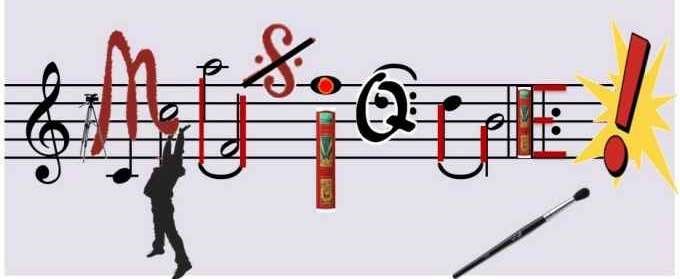 Public concerné : TOUS CYCLES     L’Education artistique et culturelle propose aux enseignants de travailler pour l’année scolaire 2019-2020 autour de la thématique de la « Musique ». Des pistes de travail seront proposées sur le site de la MEAC, dans les différents domaines des arts.Pour les arts plastiques dans le cadre de l’exposition départemental sur la thématique, des pistes de travail, des références culturelles seront proposées lors des réunions et/ou animations pédagogiques sur le sujet.Les productions relèveront des différents domaines des arts du visuel : arts plastiques, photographie, vidéo…OBJECTIFS : Découvrir des mouvements artistiques, des artistes, des procédés…Eduquer le regardRendre les enfants acteurs d’un projet plastique Valoriser et présenter sa production à autrui.MISE EN ŒUVRE DU PROJET :Je n’ai pas encore de date pour l’exposition « Musique ! » des travaux plastiques des élèves des écoles des circonscriptions rouennaises. Dès que possible, je vous fais parvenir le lieu et les dates. B/DEFI ART NUMERIQUE MESSAGERIELe défi art numérique permet de travailler à la fois dans les domaines des arts plastiques et l’histoire des arts et dans le domaine du numérique (S’informer, se documenter, naviguer). OBJECTIFS : S'approprier quelques œuvres artistiques appartenant au patrimoine local, national et mondial.Connaître diverses formes artistiques.Utiliser une messagerie.Rechercher des informations sur internetMISE EN ŒUVRE DU PROJETDeux  défis parallèles sont ouverts à tous les élèves : un défi  spécifique cycle 2 et un défi spécifique au cycle 3. Le défi art messagerie consiste pour les élèves à répondre à 4 ou 5 questions posées sur des œuvres sculpturales ou picturales issues de l’histoire de l’art. Chaque défi se déroule sur 4 ou  5 semaines  (à raison d’une question par semaine) sur les mois de avril, mai pour le cycle 2 ;  janvier, février,  mars pour le cycle  3. La réponse doit être donnée dans la semaine qui suit l’envoi de la question. Des musées de proximité ou des musées de pôles plus éloignés seront concernés par ces recherches. Les classes inscrites  (inscription courant décembre) recevront la liste des sites que les élèves auront à consulter. Cela permettra aux enseignants de préparer le thème de la recherche et d’avoir des ressources pour l’aborder en classe.PRINCIPE DE FONCTIONNEMENT: Pour le cycle 2, la création d’une adresse de messagerie pour la classe par l’enseignant de la classe est indispensable.	Pour le cycle 3, la création d’une adresse de messagerie par élève est indispensable.INSCRIPTION EN LIGNE :Un document récapitulant les modalités d’inscription et de participation à cette action sera consultable en ligne en fin d’année civile 2019.Je me tiens à votre disposition pour tout renseignement complémentaire.MODALITES :PERIODESACTIVITESOctobre (date limite 11 octobre 2019)Inscription dans le projet sur la plateforme enquête à l’aide d’un lien numérique que je transmettrai aux écoles par mail dès la semaine prochaine par le biais de la circonscription.  Fin Novembre / Décembre 2019Réunion d’information et/ou animation pédagogique présentant des pistes pédagogiques et des références culturelles autour du thème départemental Présentation des modalités d’organisation de l’exposition de fin d’année.Décembre 2019 à Mai 2020Travail effectif en classe autour du thème : recherches, expérimentations, pratique artistique, découverte d’œuvres…Mai – juin 2020Mise en place de l’exposition :Choix d’une production collective ou d’un ensemble de productions individuelles à présenter lors de l’exposition.Rédaction d’un cartel de présentation du projet plastique.Si possible, visite scolaire, de l’ensemble de l’exposition (un document d’aide à la visite étant rédigé par la Conseillère Pédagogique en Arts Plastiques). CYCLE 2CYCLE 2CYCLE 2PERIODEACTIVITESPROCEDUREMARSInscription sur le projetETAPE 1 Les enseignants utilisent leur adresse mail professionnelle personnelle ou créent une ou plusieurs boîtes mail sur le sitehttp://education.laposte.net (tutoriel creer_boite.pdf ) ; il s'agit de répondre de façon collective avec l'ensemble de la classe ou par petits groupes constitués qui auront chacun une adresse pour l'occasion (ex : TartempionCPG1@laposte.net ; cette adresse fera référence au groupe 1des CP de l'école Tartempion)ETAPE 2Chaque classe ou groupe constitué s'inscrit au défi avec l'adresse "…laposte.net" en suivant un lien qui leur sera donné par le biais de la circonscription.D’AVRIL  A  JUINTravail effectif en classe autour des questions proposées : recherches sur les sites de musées ou par le biais d’un moteur de recherche.À partir d’une date fixée au préalable, chaque semaine et ce, durant 5 semaines, une nouvelle question vous est proposée. A chaque classe ou groupe constitué de proposer sa réponse via la messagerie.JUINAller sur le site de la circonscriptionPour accéder aux réponses aux questions.Les réponses au défi seront mises en ligne. Les élèves peuvent accéder à leurs réponses en suivant un lien qui leur sera donné.CYCLE 3CYCLE 3CYCLE 3PERIODEACTIVITESPROCEDUREDECEMBREInscription sur le projetETAPE 1 Les enseignants utilisent leur adresse mail professionnelle personnelle ou créent une ou plusieurs boîtes mail sur le sitehttp://education.laposte.net (tutoriel creer_boite.pdf) ; il s'agit de répondre de façon individuelle avec l’adresse mail créée pour l'occasion.ETAPE 2Chaque élève s'inscrit au défi avec l'adresse "…laposte.net" en suivant un lien qui leur sera donné par le biais de la circonscription.DE JANVIERA  MARSTravail effectif en classe autour des questions proposées : recherches sur les sites de musées ou par le biais d’un moteur de recherche.À partir d’une date fixée au préalable, chaque semaine et ce, durant 5 semaines, une nouvelle question vous est proposée. A chaque élève  de proposer sa réponse via la messagerie.JUINAller sur le site de la circonscriptionpour accéder aux  réponses aux questions.Les réponses au défi seront mises en ligne. Les élèves peuvent accéder à leurs réponses en suivant un lien qui leur sera donné.